           Физкультминутки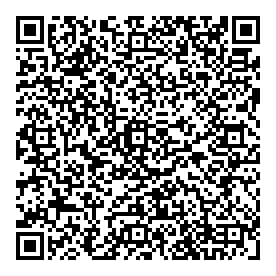 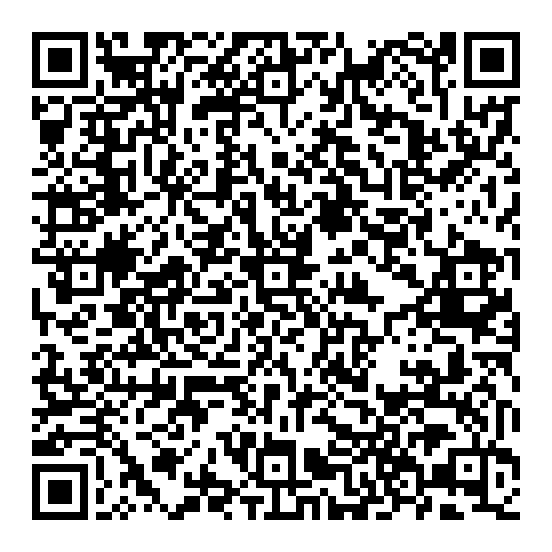 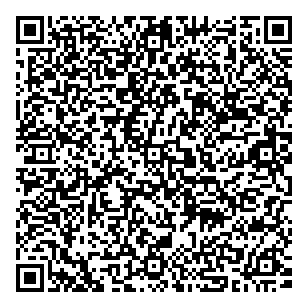 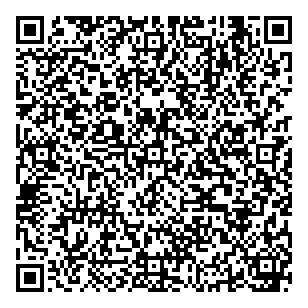 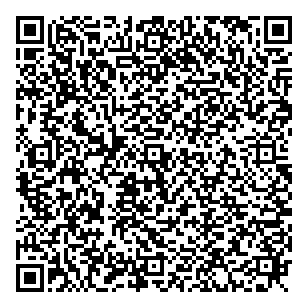 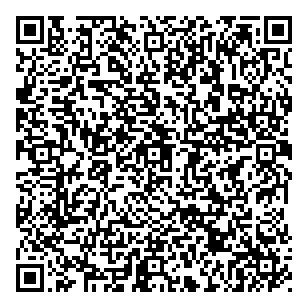 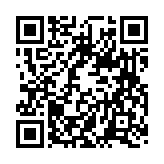 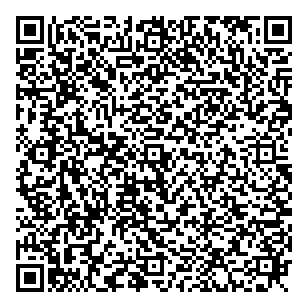 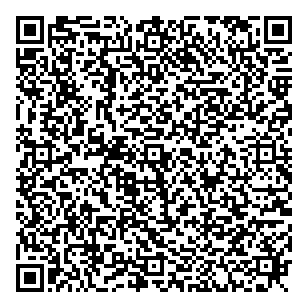 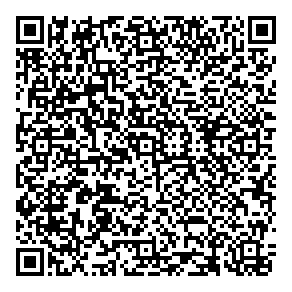 